		Кам’янець-Подільський коледж культури і мистецтвКомісія загальноосвітньої підготовки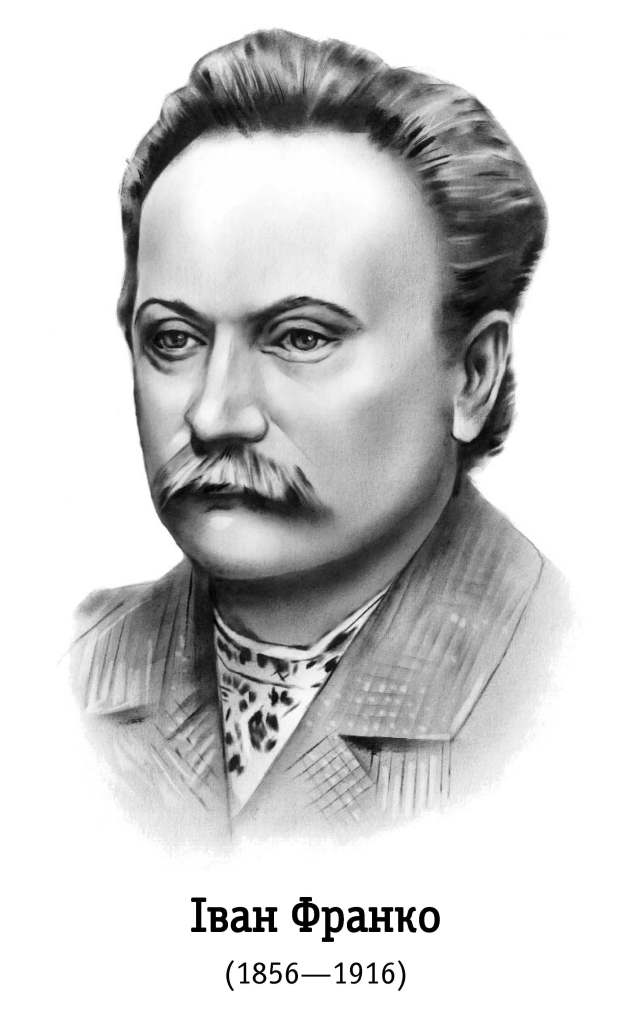 06 жовтня 2016  року 1015 – 1115  Аудиторія №1Лиш боротись — значить жить!                                                         Іван Франко До 160-річчя від дня народження І.Я.Франка          1015 «Я син народу, що вгору йде…». Виховний захід1100 Презентація книжкової виставки   Запрошуються вci бажаючi!Вед. 1(Ільєва)  Галичина дала світові багато визначних людей. Серед них яскравою постаттю є Іван Франко - класик української літератури, геніальний письменник, перекладач, публіцист, громадський і просвітницький діяч, який своєю невтомною працею будив і зміцнював національну свідомість українців.Вед. 2 (Зуляк) Іван Франко - європейський геній - встає сьогодні з нами за збереження Української держави, яку він будував своєю титанічною, каменярською працею. За обсягом знань, багатством лексичного запасу він був енциклопедією, а за працьовитістю, результативністю та глибиною мислення його величають титаном думки і праці. Людству він залишив понад 5 тисяч оригінальних і перекладних творів, статей, рецензій. Перегорнімо ж сторінки книги життя Івана Яковича Франка.Вед. 1(Ільєва)  Був середнього зросту, а йшов як велетень…мало хто встигав за ним, а головою сягав хтозна-як високо.Вед. 2 (Зуляк) Спокійної вдачі, а вибухав, як порох, коли йшлося про добро трудящих, і кидав громи, щоб Русь не спала.Вед. 1(Ільєва)  З війська відпустили за слабкий зір, а бачив краще від інших, з низин далі сягав оком, ніж інші згори.Вед. 2 (Зуляк) Влада гнобителів не пустила його викладати у вищій школі, а він став учителем усього народу.Вед. 1(Ільєва)  Напрацювався за десятьох, а життя йому було дано лиш одне, та й то недовге.Вед. 2 (Зуляк) Таким був Іван Франко, робітник пера, Каменяр, чарівник слова. Чубар (показує на портрет). «Він був… з гарним високим чолом, з трохи крученим рудавим волоссям, з рудавими невеликими вусами і сірими очима. На його обличчі малювалися розум і енергія. Очі і вуста показували на впертість і завзятість.Він ходив у вишиваній сорочці. Одяг на ньому був невибагливий, навіть убогий. У поведінці… скромний… навіть трохи несміливий.»Вед. 1(Ільєва)  Мальовниче підгірське село Нагуєвичі на Дрогобиччині. В сім’ї сільського коваля Якова Франка 27 серпня 1856 року  народився син Іван, якому судилося стати гордістю України. У цьому велика заслуга його наставників та вихователів – батьків.Дембіцький                 У долині село лежить,Понад селом туман дрижить, А на горбі, край села Стоїть кузня немала.А в тій кузні коваль клепле,А в коваля серце тепле,А він клепле та й співаВсіх до кузні іззива. Вед. 2 (Зуляк) Так згадував Іван Франко батьківську кузню, що будила в пам'яті світлі та щасливі спогади. Там він слухав розповіді селян про тяжку працю, злидні та неврожаї, бачив нужденних заробітчан. У дитячу душу глибоко запало побачене і почуте. Він зрозумів, як тяжко живеться людям, і усвідомив, що за кращу долю треба боротися. Вогонь кузні та батьківська любов зігрівали душу великого письменника.Дембіцький "На дні моїх споминів і досі горить той маленький, але міцний вогонь... Се вогонь у кузні мойого батька. І мені здається, що запас його я взяв дитиною у свою душу на далеку мандрівку життя. І що він не погас і досі". Вед. 1(Ільєва)  По закінченні сільської школи в с. Ясениці Сільній батьки віддали Івася до так званої нормальної школи при базиліанському монастирі ордена василіан у Дрогобичі.Дембіцький Нормальна школа в Дрогобичі ще перед вступом дитини в неї була місцем постраху. Школа була для нас жорстокістю, тьмою обичаїв, карою, лихом. Як тільки прийшли діти до школи і стали перед учителем, так зараз щезав з лиця усміх, губи строго замикалися. На місце приязної прихильності родилися відпір, здержливість, недовір’я і боязнь перед несправедливою карою.Вед. 2 (Зуляк) З 1867 року Іван Франко навчається в Дрогобицькій гімназії. В гімназії був дуже скромний і несміливий. Ходив у полотняній блузі, носив багато книжок і дуже багато читав. З п’ятого класу гімназії почав купляти на зароблені гроші книжки. Пізніше франко писав:Дембіцький Я набрав замилування до книжок і почав збирати свою власну бібліотеку, яка до кінця моїх гімназіальних часів виросла до числа 500 томів. Ся бібліотека, в якій, крім різних класичних авторів, було зібрано й немало таких книжок, яких не було в гімназіальній бібліотеці… зробилася центром невеличкої громадки учеників.Вед. 1(Ільєва)  Навчаючи у гімназії, Франко захопився збиранням усної народної творчості і сам почав писати вірші. Багато читав. «При дуже нужденній лампі читав він нам то свої поезії, то «Кобзаря» Шевченка, то дещо зі Словацького й Міцкевича», - згадував товариш гімназичних років Франка І.Погорецький. Вед. 2 (Зуляк) Іван Франко мав чималий доробок як фольклорист: 400 записаних пісень і 1800 коломийок. Також він сам був добрим співаком. Тексти пісень від нього записував М. Павлик, а мелодії - М. Лисенко. Згодом сам написав поезію «Ой ти, дівчино, з горіха зерня», яка стала народною.ПісняВед. 1(Ільєва)  Осінь 1875 року. Іван Франко у Львові – тодішньому центрі літературного і культурного життя Західної України. Він мріє поглибити і розширити знання в університеті. Та життя готувало йому багато розчарувань та випробувань. Поряд із навчанням Франко розгортає активну літературну і громадську діяльність, стає одним із організаторів студентського журналу «Друг».Чубар «На Галицькій Русі не було чоловіка, що мав би такий вплив на сучасну молодь, який мав свого часу Іван Франко. У нього була гарна бібліотека, з якої користалась молодь його кружка, в бібліотеці тій знаходили ми те, чого деінде в Галичині не можна було знайти: «Вестник Европы», «Отечественные записки», твори Щедріна, Бєлінського, Добролюбова, Золя, Флобера, Спенсера, Дассаля, а з українських – Драгоманова, Мирного», - писав Є. Олесницький.Крупник Тричі мені являлася любов.Одна несміла, як лілея біла, З зітхання й мрій уткана, із обнов Сріблястих, мов метелик, підлетіла. Купав її в рожевих блисках май,На пурпуровій хмарі вранці сіла 1 бачила довкола рай і рай! Вона була невинна, як дитина Пахуча, як розцвілий свіжо гай. Я вилась друга - гордая княгиня, Бліда, мов місяць, тиха та сумна, Таємна й недоступна, мов святиня. Мене рукою зимною вона Відсунула і шепну латаєм но: "Мені не жить, тож най умру одна!" І мовчки щезла там, де вічно темно. Явилась третя — женщина чи звір? Глядиш на неї - і очам приємно, Впивається її красою зір. То разом страх бере, душа холоне І сила розпливається в простір. І дармо дух мій, мов у сіті птах, Тріпочеться! Я чую, ясно чую, Як стелеться мені в безодню шлях І як я ним у пітьму помандрую.Вед. 2 (Зуляк) З невимовного болю Франкової душі постала збірка" Зів'яле листя". А тому й пісні в ній - "то голосні ридання", "підстрелені пташки", зойки враженого серця. Під тягарем життєвих обставин поет втомився, знесилився, почувався " зраненим звіром", що тікає в нетрі, щоб у своєму барлогу вмирати.Вед. 2 (Ільєва) Любовна драма надломила його морально, надірвала дуту, переповнила все його єство нестерпною мукою. Тричі йому "являлася любов", тричі "в руці від раю ключ держала" і тричі поет втрачав надію на щастя. Нерозділене кохання залишило по собі "невтишиму тоску", засипавши снігом сподіване: " Замерзли в серці мрії молодечі, ілюзії криниця пересохла". Іван Франко знесилився, відчув неймовірну втому і пекучий біль, з якого й постали оті "ридання голосні" - пісні. Вед. 2 (Зуляк) "Є в "Зів'ялому листі", - пише Дмитро Павличко, - речі такої красоти і глибинності, що їх сміливо можна віднести до найгеніальніших творів світової любовної лірики". Рядки Франкової поезії нас просто чарують:Чого являєшся мені у сніВед. 2 (Зуляк) У липні 1877 року І.Франка було заарештовано. У тюрмі він пробув 9 місяців. Дембіцький У в’язниці, не знаю чому – ставились до мене з особливою суворістю. Запхано мене до найгіршої камери, до злодіїв, убійників та інших звичайних злочинців… Протягом дев’яти місяців, проведених у тюрмі, сидів я переважно у великій камері, де перебувало 18-28 злочинців, де зимою ніколи вікно не зачинялось і де я, слабий на груди, з бідою добивався привілею спити під вікном… прокидався майже завжди з повним снігу волоссям на голові.Вед. 1(Ільєва)  Ще три рази поліція заарештовувала І Франка. Але він був несхитний. Випробування лише зміцнювало його революційно-демократичні переконання. І хоч часом було нелегко, та молода енергія, революційний запал і глибока любов до трудового народу перемагали життєві незгоди. ФільмВірш «Вічний революціонер»Вед. 2 (Зуляк) Вищу освіту І Франко здобув, але не у Львівському університеті, а в Чернівецькому і Віденському. Успішно захистив докторську дисертацію, мріяв про кафедру в університеті. Та шлях до викладання був закритий. Австрійський уряд не міг допустити, щоб небезпечний соціаліст пропагував свої ідеї в стінах навчального закладу. У 1907 році Франкові запропонували очолити кафедру слов’янських літератур Софійського університету. Однак вірний син свого народу, не мислячи життя без батьківщини, відмовився від цієї пропозиції.Дембіцький Мене так використовують, що вже і жити не хочеться. Я змушений вести коректуру чужих праць, справляти переклади на німецьку мову таких перекладачів, що й до белетристики не годяться, не то до научних діл. Я мушу слухати, бо моє існування загрожене. З той праці я осліп і оглух.Вед. 1(Ільєва)  Часто доводилося великому поетові через матеріальні нестатки виконувати нелюбу роботу. Надзвичайне перенапруження фізичних сил призвело до того, що він тяжко захворів – на якийсь час втратив зір, здала нервова система. Але й у такі важкі часи його не покидала надія на краще майбутнє. Вед. 2 (Зуляк) І.Франко завдяки великому таланту і невсипущій праці став одним із найосвіченіших людей свого часу. Чубар Г.Величко згадує: «На іспиті в університеті професор дав мені, як завдання додому, опрацювати тему «Політико-торговельні відносини Русі та Візантії в Х та ХІ століттях». Я зайшов якось до Франка і розповів йому про цю тему, він одразу подав мені багато літератури й цілий нарис роботи, дав мені потрібні книжки, - так що я міг за два тижні закінчити тему, на яку сам мусив би витратити найменше півроку.Іншого разу, коли я складав іспит з французької мови, мені дали тему обробити добу романтизму й Шатобріана. Після іспиту зайшов зайшов я до Франка й згадав це. І він розказав мені багато більше й докладніше, ніж я написав, спеціально готувавшись до іспиту.»Вед. 2 (Зуляк) Ще за життя до І.Франка прийшло визнання. Святкування 25-річного та 40-річного ювілеїв літературної діяльності Каменяра свідчили про велику популярність його серед народу. У 80-90-ті роки Іван Франко був для молоді тим, ким Тарас Шевченко у 50-ті роки.Вед. 1(Ільєва)  Широко відзначався 40-літній ювілей літературної і громадсько-політичної діяльності великого Каменяра у Чернівцях. Було створено ювілейний комітет, який запросив І.Франка прибути на Буковину. У день приїзду сотні людей зібралися на привокзальному майдані. Ювіляра до сліз зворушила тепла зустріч. Чернівчани піднесли улюбленому письменнику хліб-сіль і букет чудових троянд. Після привітальних промов процесія рушила до міста.  «Чернівці ні коли не бачили такої грандіозної демонстрації: це був своєрідний тріумфальний похід великого революціонера», - згодував студент І. Василашко. Коли у великому залі Народного дому Франко читав поему «Мойсей», присутні не могли стримати свого захоплення. Лунали вигуки: «Слава українському Мойсеєві!», «Слава Великому Каменяреві!»Вед. 2 (Зуляк) Наприкінці життя Франко був уже загальновизнаним корифеєм науково-літературного життя Західної України. На смертному ложі, знеможений і приречений, він говорив:Дембіцький Скрізь і завжди у мене була провідна думка – служити інтересам мого народу і загальнолюдським поступовим ідеям. Тим двом провідним я, здається, не споневірився досі і не споневірюсь, доки мого життя»Вед. 1(Ільєва)  Весняного травневого дня 1916 року великого Каменяра не стало. Його життєвий шлях був устелений тереном, але коли б довелось усе почати заново, він би не зрадив своїх ідеалів. «Подібно до легендарного Данко, розірвавши свої груди, він дістав вогненне серце і освітив ним шлях для визволення свого народу», - сказав про Франка Агатангел Кримський.Чубар Якщо духовне життя народу порівнювати з багатою, розлогою кроною, то постать каменяра – це міцний стовбур, який понад сорок років тримав на собі цю крону на межі двох століть – ХІХ і ХХ. Його називають академією в одній особі, бо перу Франка належать близько 5 тисяч праць найрізноманітніших жанрів. Найповніше видання їх в Україні – 50 томів, але все написане Франком не вміститься, мабуть, і в 100 томів. Мало хто у світовій літературі може зрівнятися з ним у творчих звершеннях. Ми відчуваємо гордість від того, що така людина належить до нашого народу. Він жив і титанічно працював заради слави і кращого майбутнього України.Човен